от 11 ноября 2015 года								                 № 1303О внесении изменений в постановление администрации городского округа 
город Шахунья Нижегородской области от 07 сентября 2015 года № 1048 «Об утверждении административного регламента Комитета муниципального имущества и земельных ресурсов городского округа город Шахунья Нижегородской области по предоставлению муниципальной услуги «Предоставление земельных участков из земель сельскохозяйственного назначения, находящихся в муниципальной собственности, для создания фермерского хозяйства и осуществления его деятельности на территории городского округа город Шахунья Нижегородской области»В соответствии с Земельным кодексом Российской Федерации, принимая во внимание протест Шахунского городского прокурора администрация городского округа город Шахунья Нижегородской области  п о с т а н о в л я е т:В постановление администрации городского округа город Шахунья Нижегородской области от 07.09.2015  № 1048 «Об утверждении административного регламента Комитета муниципального имущества и земельных ресурсов Нижегородской области по предоставлению муниципальной услуги «Предоставление земельных участков из земель сельскохозяйственного назначения, находящихся 
в муниципальной собственности для создания фермерского хозяйства и осуществления его деятельности на территории городского округа город Шахунья Нижегородской области» (далее – Регламент) внести прилагаемые изменения.Начальнику общего отдела администрации городского округа город Шахунья Нижегородской области обеспечить размещение настоящего постановления на официальном сайте администрации городского округа город Шахунья Нижегородской области.Настоящее постановление вступает в силу со дня его официального опубликования.Контроль за исполнением настоящего постановления оставляю за собой.И.о. главы администрации городскогоокруга город Шахунья									А.Д.СеровПриложение 
к постановлению администрациигородского округа город ШахуньяНижегородской областиот 11.11.2015 года № 13031) Пункт 3.10. Раздела III Состав, последовательность и сроки выполнения административных процедур, требования к порядку их выполнения, в том числе особенности выполнения административных процедур в электронном виде Регламента изложить в новой редакции:«3.10. В случае поступления заявления о предварительном согласовании предоставления земельного участка или о предоставлении земельного участка, специалист Комитета в срок не превышающий тридцать дней с даты поступления этих заявлений,  совершает одно из следующих действий:1) в течение 30 с даты регистрации заявления обеспечивает сбор документов, предоставляемых по межведомственному взаимодействию, осуществляет выезд для обследования земельного участка, обеспечивает опубликование извещения о предоставлении земельного участка для указанных целей (далее извещение) в порядке, установленном для официального опубликования муниципальных правовых актов уставом городского округа, по месту нахождения земельного участка и размещает извещение на официальном сайте администрации городского округа город Шахунья Нижегородской области, а также на официальном сайте уполномоченного органа в информационно-телекоммуникационной сети «Интернет»;2) принимает решение об отказе в предварительном согласовании предоставления земельного участка или об отказе в предоставлении земельного участка в соответствии с пунктом 2.13 настоящего регламента.»___________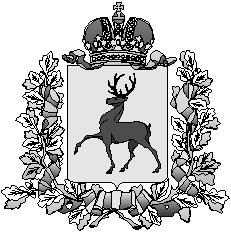 Администрация городского округа город ШахуньяНижегородской областиП О С Т А Н О В Л Е Н И Е